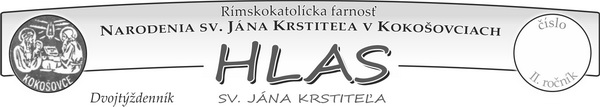 F A R S K É    O Z N A M Y:    HLASUJTE za PROJEKT :  REKONŠTRUKCIA chodníka a vstupu do Kostola Narodenia sv. Jána Krstiteľa v Kokošovciach. Hlasuje sa formou sms v tvare:   PSK 11 na číslo 0902 025 502. Hlasuje sa do 15. 4. 2022 ! Prosíme o podporu aj veriacich našich filiálok, resp. vašich známych a kamarátov. Ďakujeme všetkým...Sv. zmierenia: Dnešnú nedeľu spovedáme 10 kňazi v Prešove na Sekčove od 14. h    do 17.30 hod. Všetci naši farníci, ktorí docestujú zo zahraničia, alebo z iných objektívnych dôvodov nemohli doteraz pristúpiť k sviatosti zmierenia, nech sa s dôverou obrátia na nás aj počas týždňa. Radi poslúžime každému...Pomazanie chorých: V pondelok 11. (aj ráno), utorok 12., a v stredu 13.4. budeme vysluhovať pri sv. omšiach sviatosť pomazania chorých. Prijať ju môžu všetci, ktorí sú v stave milosti posväcujúcej (vyspovedaní) starší ako 60 r. alebo aj mladší s vážnou chorobou, alebo pred náročnou operáciou v roku 2022.Krížová cesta na Veľký Piatok bude o 10.00 h. v kostole. (K a DV). Tento deň je prísny pôst a zdržiavanie sa mäsitého pokrmu. Odporúča sa ale pôst aj na Bielu sobotu.Požehnanie veľkonočných jedál na Bielu sobotu 16.4. sa uskutoční takto:      o 15.00 h. na Zlatej Bani aj  v Žehni; o 15.30 h. v Kokošovciach aj  v Dulovej Vsi, v Lesíčku po sv. liturgii o 16 h.. Tieto požehnané jedlá sa konzumujú najskôr až    po obradoch Veľkonočnej vigílie. A zvyšky z nich sa vždy spália (...lebo svätenina)Vyloženie Sviatosti Oltárnej v Božom hrobe na Bielu sobota od 9.00 h do 19.00 h. Pozývame veriacich aj z filiálok uctiť si Eucharistického Krista tichou osobnou či rodinnou adoráciou a poklonou. Na obrady vigílie si prosíme doneste sviece s chráničom (od stekajúceho vosku) na obnovu krstných sľubov. Ďakujeme...Úplné odpustky: Za obvyklých podmienok ich môže kresťan katolík získať na Zelený Štvrtok pri adorácii Najsvätejšej Sviatosti recitovaním alebo spevom „Prevelebnej...“ na Veľký Piatok pri nábožnej účasti v kostole a poklone krížu, na Bielu Sobotu pri obnove krstných sľubov, v nedeľu pri požehnaní URBI et ORBI ! Toto požehnanie tak ako zvyčajne prenáša hneď niekoľko televíznych staníc. Zbierka: Zbierka Boží hrob (16.4.) sa každoročne posiela na potreby Božieho hrobu a komunitu kresťanov v Jeruzaleme. Je to prejav solidarity s kresťanmi vo Svätej zemi a pomoc na udržiavanie posvätných miest. Za Váš milodar ďakujeme. Úmysel apoštolátu modlitby na apríl: Aby vlády a miestne komunity podporovali aktivity zdravotníkov, ktorí pomáhajú starým a chorým ľuďom v najchudobnejších krajinách sveta. Aby kresťania pravdivým ohlasovaním evanjelia odôvodňovali pravý zmysel života a nádeje.Kancelária zatvorená: Počas nasledujúceho svätého týždňa aj veľkonočnej oktávy bude farská kancelária zatvorená. Nevyhnutné záležitosti prosím vybavte meilom, telefonicky, alebo po sv. omšiach s kňazom. Vďaka za pochopenie...Pokojný svätý týždeň Vám  žehnajú Vás + + +  kaplán  Štefan a farár  ĽubikBOHOSLUŽBY Farnosti KOKOŠOVCESvätý  TÝŽDEŇ  (11.4.2022 – 17.4.2022) Plameň Božej dobroty a lásky nemôže premôcť nijaký chlad zloby alebo nenávisti, akokoľvek mocný.  Keď sa mu priblíži,                                    že ho zmrazí, príde sám o seba.           o. Martin KramaraZ vašej pošty:      Veľmi dobrý tip! Do vašej láskavej pozornostiRTVS počas Veľkej noci film uvedie film „Chiara Lubichová“ (v origináli s názvom: L'amore vince tutto – Nad všetkým zvíťazí láska). Bude sa vysielať na RTVS1 na Veľký piatok, 15.4.2022 o 20:30 hod., reprízovaný bude na Veľkonočnú nedeľu, 17.4.2022 o 01:30 hod. v noci.Film môžete odporučiť svojím priateľom a známym. V súčasnej situácii je viac ako aktuálny.
Tento silný film zobrazuje život Chiary Lubichovej, zakladateľky Hnutia fokoláre. Rozpráva dramatický príbeh duchovného a ľudského dobrodružstva mladej učiteľky z talianskeho Tridentu, ktorá uprostred skazy a zúfalstva z bombardovania počas druhej svetovej vojny, bola povolaná budovať lepší, jednotnejší svet a stala sa silným svedkom a zástancom univerzálneho bratstva ako predpokladu dialógu a mieru medzi ľuďmi.Film v réžii uznávaného filmového režiséra Giacoma Campiottiho (Mária Nazaretská; Svätý Filip Neri) odhaľuje charizmatickú osobnosť, ktorá si za základ života zvolila lásku a svoje poslanie a cieľ našla v úryvku z evanjelia: "Aby boli všetci jedno."Svojím posolstvom priateľstva a pomoci blížnym, najmä chudobným a trpiacim, bez rozdielu rasy či náboženského presvedčenia, Chiara výrazne prispela k obnove Cirkvi a spoločnosti, stala sa svetlom v tme, prostredníctvom diela Hnutia fokoláre, ktoré dodnes pokračuje v jej odkaze na celom svete.
V Ríme bol začatý proces jej svätorečenia.Aký by bol Váš odkaz prezidentovi Putinovi, keby ste mali možnosť s ním hovoriť?“ – opýtal sa novinár Gerry O’Connell z časopisu America Magazine. Pápež odpovedá:„Odkaz, ktoré som dal všetkým autoritám, je ten, ktorý robím verejne. Nepoužívam dvojakú reč. Je to vždy to isté. Myslím, že pod vašou otázkou je aj pochybnosť o spravodlivých alebo nespravodlivých vojnách. Každá vojna sa rodí z nespravodlivosti, vždy. Pretože je to vojnová schéma, nie je to schéma mieru. Napríklad investovanie do nákupu zbraní. Hovoria mi: Ale my ich potrebujeme, aby sme sa mohli brániť.  - A toto je vojnová schéma. Keď sa skončila Druhá svetová vojna, všetci si vydýchli a povedali: „Už nikdy viac vojnu: mier!“, a začala sa vlna práce za mier, aj s dobrou vôľou nevyrábať zbrane, všetky, ani atómové, v tom čase, po Hirošime          a Nagasaki. Bola to veľká dobrá vôľa. Po sedemdesiatich, osemdesiatich rokoch sme na to všetko zabudli. Je to tak: vojnová schéma sa nanucuje. Toľko nádeje sa vkladalo do práce OSN v tom čase. Vojnová schéma sa však opäť presadila. Nedokážeme, nie sme schopní myslieť podľa inej schémy, pretože už nie sme navyknutí myslieť v schéme mieru. Boli tu veľkí ľudia: Gándhí             a mnohí ďalší, ktorých spomínam v závere (encykliky) Fratelli tutti, ktorí stavili na schému mieru. Ale my sme tvrdohlaví! Ako ľudstvo sme tvrdohlaví. Sme zamilovaní do vojen, do Kainovho ducha. Nie náhodou je na začiatku Biblie tento problém: „kainovský“ duch zabíjania namiesto ducha pokoja. „Otče, nemožno!...“                                                                              Poviem vám niečo osobné: keď som v roku 2014 išiel do Redipuglie a videl som tie mená, plakal som. Skutočne som plakal, s horkosťou. O rok alebo dva neskôr, na Deň zosnulých, som išiel celebrovať do Anzia a aj tam som videl chlapcov, ktorí padli pri vylodení v Anziu: boli tam mená, všetko mladí muži. A aj tam som plakal. Naozaj. Nerozumel som tomu. Treba plakať nad hrobmi. Rešpektujem to, pretože je to politický problém, ale keď sa konala spomienka na vylodenie v Normandii, hlavy vlád sa zišli, aby si ho pripomenuli, ale nepamätám si, že by niekto hovoril o tridsiatich tisícoch mladých vojakov, ktorí zostali na plážach. Otvárali sa člny, vychádzali von a boli rozstrieľaní guľometmi, tam na plážach. Na mládeži nezáleží? To ma núti premýšľať a vyvoláva vo mne bolesť. Som smutný z toho, čo sa dnes deje. Neberieme si poučenie. Nech sa Pán zmiluje nad nami, nad nami všetkými. Všetci sme vinní!“         zdroj: tkkbs 3.4.2022